Rკონკურსის გამოცხადება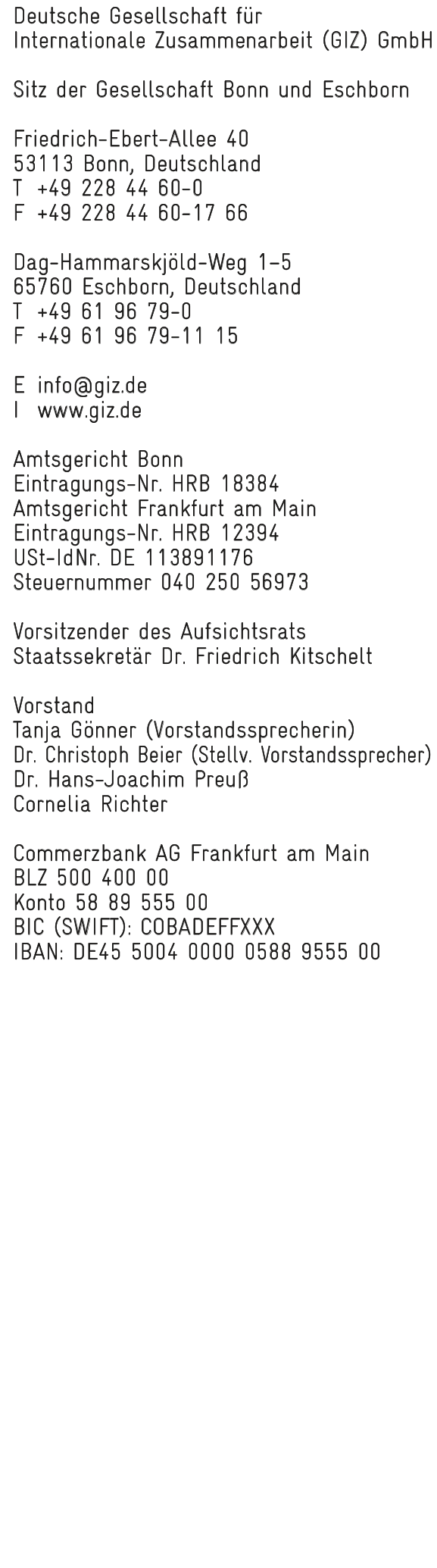 პროექტის ნომერი: 03.9207.6-001.00პროექტის სახელწოდება: GIZ  სამხრეთ კავკასიის ოფისი საქართველოშიძვირფასო ქალბატონებო და ბატონებო,გერმანიის ფედერაციული რესპუბლიკის მთავრობის დავალებით შპს. გერმანიის საერთაშორისო თანამშრომლობის საზოგადოება (GIZ) საქმიანობას ეწევა გერმანია-საქართველოს განვითარების თანამშრომლობის სფეროში.დაგეგმილი გვაქვს შევისყიდოთ შემდეგი პროდუქცია დანართი 1 - ის შესაბამისად.ინტერესის შემთხვევაში გთხოვთ  04.01.2017 -ის 16:00 საათამდე წარმოგვიდგინოთ თქვენი შემოთავაზება ამობეჭდილი სახით, დახურულ კონვერტში.გთხოვთ შემოთავაზებები მოგვაწოდოთ ორ ენაზე (ქართული და ინგლისური ან გერმანული)დაგვიანებული შემოთავაზებები არ განიხილება.გთხოვთ გაითვალისწინოთ, რომ 2013 წლის მაისიდან  სსკ–ს 168-ე მუხლის მე–4 ნაწილის „ბ“ ქვეპუნქტის თანახმად გერმანიის საერთაშორისო თანამშრომლობის საზოგადოება სარგებლობს გადასახადებისგან გათავისუფლებით (დღგ, აქციზი, იმპორტის გადასახადი)  და შესაბამისად წარმოდგენილი ფასი არ უნდა შეიცავდეს მოცემულ გადასახადებს და ეს მითითებული უნდა იყოს შემოთავაზებაში.გთხოვთ  კონვერტზე მიუთითოთ შემდეგი:ფირმის სრული სახელწოდებასაკონტაქტო ინფორმაცია (ტელეფონი, საკონტაქტო პირი)ტენდერის დასახელება - კომპიუტერული ტექნიკაწარწერა ,,კონფედენციალურია,,გთხოვთ მოაწეროთ ხელი დალუქვის ადგილზე.გთხოვთ შემოთავაზება დაიტანოთ თქვენი ორგანიზაციის ლოგოიან თავფურცელზე, დასვათ ბეჭედი და ხელმოწერა.აგრეთვე მიუთითოთ შემდეგი მისამართი:GIZ-ის რეგიონალურ ბიუროს სამხრეთ კავკასიაშირუსთაველის 42 / გრიბოედოვის ქ. 31ა0108 თბილისიმიუთითეთ ჩვენი ნიშანი   03.9207.6-001.00და აგრეთვე ნომერი  91105216შემოთავაზებაში მითითებული უნდა იყოს შეკვეთის შესრულების უმოკლესი  ვადები და შემოთავაზების მოქმედების პერიოდი.პროცედურული შეკითხვების შემთხვევაში მიმართეთ – შემოთავაზებების ჩაბარებამდე არაუგვიანეს 2 დღისა:ქალბატონ ანა ჩხეიძესტელ. ნომერი 995 32 2 201805anna.chkheidze@giz.deწესების დარღვევის  შემთხვევაში შეიძლება თქვენი შემოთავაზება არ იქნას განხილული.შემოთავაზებების შეფასება სავარაუდოდ დასრულდება 06.02.2017 -თვის.პატივისცემით,ანა ჩხეიძეშესყიდვების და კონტრაქტების განყოფილებადანართიკონკურსის პირობებიდანართი 1კონკურსის პირობები:ტექნიკური აღწერილობა: დამატებითი პირობები:ტენდერში მონაწილე ფირმას უნდა გააჩნდეს მინიმუმ 2 წლიანი გამოცდილებაშემოთავაზებულ პროდუქციაზე ფირმას უნდა გააჩნდეს MAF-ი (შემოთავაზებული ბრენდის მწარმოებლის ავტორიზაცია).  შემოთავაზებული პროდუქტი არ უნდა იყოს მოხსნილი წარმოებიდან(შესაბამისი დოკუმენტაცია მოთხოვნილი იქნება დამატებით)საქონლის მიწოდების სასურველი ვადა: შეკვეთის გაფორმებიდან 4 კვირაში საქონლის მიწოდების ადგილი: თბილისიანაზღაურება: საქონლის მიწოდებიდან 5 სამუშაო დღეშიIhr Zeichen/Ihre Nachricht	     Unser Zeichen	     E-Mail	Maria.Schafer@giz.deTelefon	+995 32 201800Telefax	+995 32 201801Datum	27.12.2016NDevice ListSpecificationQuantity1.Laptop 1.3ProcessorMin. i5 6300 Generation (Dual Core, 2.4GHz)CacheMin. 3MBMemory8GB (1x8GB) 2133MHz DDR4Hard DriveMin. 256 GB Solid State Drive M.2 SATAGraphicIntegrated HD Graphics 520SoftwareWindows 10 Pro 64-bit 2x. English and 1x. German.Microsoft Office 2016Home&Business 32-bit.   2x. English and 1x German.Screen14.0” FHD (1920 x 1080) Anti-Glare LCD, Camera and Mic.I/O ports and ConnectivityHDMI, 3 x USB 3.0 (one with Power Share), Universal Jack, Memory Card Reader, Network connector (RJ-45), Lock Slot, Docking Connector, Tri-Band Wireless-AC 18260 WiGig + Wi-Fi + BT4.1 Wireless Card.KeyboardInternal Backlight Keyboard, GermanPower Primary 4-cell Battery, Energy Star6.1, 65W AC AdaptorWarranty 3 years2.Docking station and Bagadjustable to laptop33.Laptop 2. + BagProcessori7-6700HQ Quad Core (up to 3.5 GHz)1Cache6MBMemory16GB (1x16G) 2133MHz DDR4 MemoryHard Drive512GB PCIe Solid State DriveGraphic2GB GDDR5SoftwareWindows 10 Pro, 64-bit, English, MS Office 2016Home&Business, English.Screen15.6" 4K Ultra HD (3840 x 2160)I/O ports and ConnectivityHDMI, min. 2xUSB 3.0 with Power Share; Headset Jack (1); SD card reader; Lock slot; USB 3.1 Gen 2 (10Gbps), VGA, HDMI, Ethernet and USB-A.KeyboardBacklit Keyboard, US English.Power84 WHr 6-Cell Lithium-Ion Battery, Energy Star, 130W AC Adaptor.Warranty3 yearsBag and AdapterBag adjustable to laptop and Adapter - USB 3.0 to HDMI/VGA/Ethernet/USB